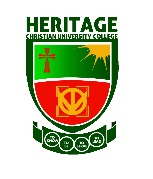 HERITAGE CHRISTIAN COLLEGE2017/ 2018 ACADEMIC YEARBACHELOR OF BUSINESS ADMINSITRATION (Human Resource Management)NAME                                                                              PROGRAMME OF STUDY____________________________________________________________ACADEMIC YEAR:		 SEMESTER:    	        LEVEL:  	         SESSION:        INDEX NUMBER ID                                            	 ACTIVE NTACT_________________________DATE____/_____/_________                   STUDENT’S SIGNATURE_____________________T: Theory Credit, P: Practical Credit, C: Total theory and practical creditGCF 352    Dr Ebenzer Ofori AyesuRES 352      Dr Victor Boadu 	HRM 362   Mrs Evelyn TwumasiHRM 364   Mrs Evelyn TwumasiHRM 366   Ms Patricia MuahHRM 368   Ms Patricia MuahCOURSE CODECOURSE TITLE TPCGCF 352Ghanaian Culture and Family323RES 352Research Methods333HRM 362Industrial Relations and Labour Laws333HRM 364Human Resource Development333HRM 366Safety, Health & Security333HRM 368Compensation and Benefits333TOTAL CREDITS18